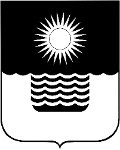 Р Е Ш Е Н И Е ДУМЫ МУНИЦИПАЛЬНОГО ОБРАЗОВАНИЯГОРОД-КУРОРТ ГЕЛЕНДЖИКот 18 декабря 2020 года 	                    		                        		№ 322г. ГеленджикО передаче недвижимого имущества муниципального образования город-курорт Геленджик в безвозмездное пользование Геленджикскому районному казачьему обществу Черноморского окружного казачьего общества Кубанского войскового казачьего обществаРассмотрев обращение атамана Геленджикского районного казачьего общества Черноморского окружного казачьего общества Кубанского войскового казачьего общества от 9 октября 2020 года №81-06, руководствуясь статьями 125, 215, 689, 690 Гражданского кодекса Российской Федерации, статьей                      17.1 Федерального закона от 26 июля 2006 года №135-ФЗ «О защите конкуренции» (в редакции Федерального закона от 24 апреля 2020 года                     №140-ФЗ), статьями 16, 35 Федерального закона от 6 октября 2003 года                       №131-ФЗ «Об общих принципах организации местного самоуправления в Российской Федерации» (в редакции Федерального закона от 9 ноября 2020 года №370-ФЗ), статьями 8, 25, 27, 70, 76, 78 Устава муниципального образования город-курорт Геленджик, решением Думы муниципального образования город-курорт Геленджик от 26 августа 2014 года №164 «Об утверждении Положения о порядке управления и распоряжения имуществом, находящимся в собственности муниципального образования город-курорт Геленджик» (в редакции решения Думы муниципального образования город-курорт Геленджик от 2 ноября                      2020 года №302), учитывая заключение управления имущественных отношений администрации муниципального образования город-курорт Геленджик о возможности предоставления недвижимого муниципального имущества в безвозмездное пользование без проведения торгов от 9 ноября 2020 года                    №51-2209/20-01-13, Дума муниципального образования город-курорт Геленджик р е ш и л а:1.Передать Геленджикскому районному казачьему обществу Черноморского окружного казачьего общества Кубанского войскового казачьего общества в безвозмездное пользование здание общей площадью 29,4 кв.м                           с кадастровым (или условным) номером 23:40:0412008:161, расположенное по адресу: г. Геленджик, ул. Островского, д.16, сроком на один год.2.Администрации муниципального образования город-курорт Геленджик (Богодистов) обеспечить:1)заключение договора безвозмездного пользования недвижимым имуществом, указанным в пункте 1 настоящего решения, с Геленджикским районным казачьим обществом Черноморского окружного казачьего общества Кубанского войскового казачьего общества в установленном порядке;2)оформление акта приема-передачи недвижимого имущества, указанного в пункте 1 настоящего решения, по установленной форме.3.Контроль за выполнением настоящего решения возложить                                    на постоянную комиссию Думы муниципального образования город-курорт Геленджик по бюджету, налогам, социально-экономическому развитию, инфраструктуре муниципального образования, промышленности, транспорту, торговле, малому предпринимательству и сельскому хозяйству (Димитриев).4.Решение вступает в силу со дня его подписания. Председатель Думы муниципальногообразования город-курорт Геленджик				      М.Д. Димитриев